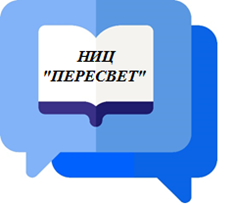 Ассоциация содействия изучению и популяризации истории и социально-гуманитарных наук «НАУЧНО-ИССЛЕДОВАТЕЛЬСКИЙ ЦЕНТР «ПЕРЕСВЕТ»Информационное письмоАссоциация «НАУЧНО-ИССЛЕДОВАТЕЛЬСКИЙ ЦЕНТР «ПЕРЕСВЕТ» приглашает студентов принять участие во Всероссийском открытом конкурсе студенческих научно-исследовательских работНАУКА – МОЛОДЫМ! АКТУАЛЬНЫЕ ПРОБЛЕМЫ ОБЩЕСТВА В ЦИФРОВУЮ ЭПОХУЦель конкурса – анализ актуальных проблем современного общества, вызванных развитием информационных и цифровых технологий. Конкурс проводится в заочной форме.Направления работы конкурса (номинации):Цифровое общество. Развитие общества в новой технологической реальностиЦифровая экономика – экономика знаний и экономика развлеченийЧеловек в зеркале современной цифровой культуры: гуманизм или постгуманизм? Экология культуры: проблемы сохранения и актуализации культурного наследия в цифровую эпохуЦифровые медиа. Средства массовой коммуникации в условиях цифровой революцииИскусство в цифровую эпохуОрганизационный взнос для участия в Конкурсе – 300 руб.Формат научно-исследовательской работы – НАУЧНАЯ СТАТЬЯ!Все участники Конкурса получают ДИПЛОМЫ И СЕРТИФИКАТЫ!Работы победителей Конкурса БУДУТ БЕСПЛАТНО ОПУБЛИКОВАНЫ в научных сборниках, которые размещаются в Научной электронной библиотеке eLIBRARY.RU и РИНЦ!Прием заявок и работ – ДО 20 НОЯБРЯ 2019 ГОДА!Для участия в Конкурсе пройдите по ссылке: https://anketolog.ru/konkurs2019 Работы принимаются до 20 НОЯБРЯ 2019 ГОДА с темой в письме «КОНКУРС» на адрес: peresvet-centr@mail.ru  Требования к оформлению конкурсных работ – в Приложении 1.Реквизиты для организационного взноса – в Приложении 2.Подробности на сайте: http://peresvet-centr.ru/ ПРИЛОЖЕНИЕ 1Министерство науки и высшего образования Российской ФедерацииФедеральное государственноебюджетное образовательное учреждение высшего образования«Санкт-Петербургский государственный технологический институт»Факультет управления и медиатехнологийКОНКУРСНАЯ РАБОТА УЧАСТНИКА ВСЕРОССИЙСКОГО ОТКРЫТОГО КОНКУРСА НАУЧНО-ИССЛЕДОВАТЕЛЬСКИХ РАБОТ СТУДЕНТОВ «НАУКА – МОЛОДЫМ!АКТУАЛЬНЫЕ ПРОБЛЕМЫ ОБЩЕСТВА В ЦИФРОВУЮ ЭПОХУ»Направление работы (номинация):«Цифровые медиа. Средства массовой коммуникации в условиях цифровой революции»Тема: «НОВЫЕ ТЕНДЕНЦИИ В ЦИФРОВОЙ МЕДИАИНДУСТРИИ»                                                       Выполнил:                                                        Иванов Иван Иванович,                                                        студент 4 курса СПбГТИ                                                       направления подготовки                                                        «Реклама и связи с общественностью»                                                       Научный руководитель:                                                        кандидат социологических наук,                                                       доцент кафедры рекламы и связей                                                        с общественностью СПбГТИ                                                       Петров Петр ПетровичСанкт-Петербург2019УДК А.И. Иванов ПРОБЛЕМЫ ЭКРАНИЗАЦИИ ВОЕННОЙ ИСТОРИИАннотация. Статья посвящена судьбе «пеплума» как особого жанра исторического кино. В рамках этого жанра происходила художественная и смысловая интерпретация античных сюжетов средствами киноискусства, их адаптация к реалиям современной культуры.Ключевые слова: история кино, жанры кино, античность.На заре ХХ века в молодом европейском кинематографе родился особый жанр исторического кино, посвященный экранизации античных и библейских сюжетов и получивший название «пеплум». [1]. На этом умопомрачительном фоне историчность нередко отходит на второй план, уступая место пафосу, накалу страстей и зрелищному эффекту [2]. О возрождении «пеплума» кинокритики неожиданно заговорили в начале 2000-х годов [3, с. 14]. Список литературыКудрявцев С. Пеплум // Энциклопедия «Кирилл и Мефодий» [Интернет-ресурс: URL: http://www.km.ru/kino/encyclopedia/peplum]. Дата обращения: 29.10.2013.Трофименков М. Боги в прокате [Интернет-ресурс: URL: http://www.kommersant.ru/doc/1797728]. Дата обращения: 01.11.2013.Фролов Э.Д. Вместо предисловия: Античность и кинематограф (к проблеме отражения античности в современной игровой культуре) // МНЕМОН. Исследования и публикации по истории античного мира / Под ред. профессора Э.Д. Фролова. Выпуск 11. – СПб.: СПбГУ, Исторический факультет, 2012. – С. 7 – 14.ПРИЛОЖЕНИЕ 2Всероссийский открытый конкурсстуденческих научно-исследовательских работНАУКА – МОЛОДЫМ! АКТУАЛЬНЫЕ ПРОБЛЕМЫ ОБЩЕСТВА В ЦИФРОВУЮ ЭПОХУРЕКВИЗИТЫ ДЛЯ ОРГАНИЗАЦИОННОГО ВЗНОСАОРГАНИЗАЦИОННЫЙ ВЗНОСРЕКВИЗИТЫ ДЛЯ ОПЛАТЫПолучатель АССОЦИАЦИЯ "НИЦ "ПЕРЕСВЕТ"ИНН 7804182787    КПП 781101001Расчетный счет:  40703 810 0320 6000 0162ФИЛИАЛ "Санкт-Петербургский" АО "АЛЬФА-БАНК", г. Санкт-ПетербургБИК 044030786Корр. счет:  30101 810 6000 0000 0786 Назначение «Организационный взнос, с учетом НДС»Для участия в сборнике пройдите по ссылке:https://anketolog.ru/konkurs2019 Подробности на сайте:http://peresvet-centr.ru/НазначениеСтоимостьОрганизационный взнос для участия в конкурсе300 руб.